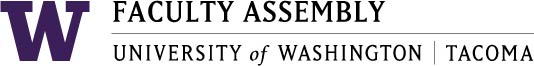 Academic Policy & Curriculum CommitteeSeptember 20, 2017, GWP 320, 12:30-2:00pmAgendaConsent Agenda  & Recording PermissionWelcome of New Member(s)Approval of Minutes from 7 June 2017 Program Change Proposals – (1503’s) SIAS - Minor in Religious Studies
	Lowering the course numbers for two courses.Course Change ProposalsT URB 325 - Urban Transportation: Problems and Prospects 
Change from 3 to 5 credits with designation as Writing intensiveT URB 103 – Urban Studies in PracticeChange credits from 1-2, max 3 to 1-2, max 4T UDE 101 – Introduction to Computer ModelingChange title and course description (etc. other course information added into kuali)T NURS 402 – Families and Chronic Conditions across the Life SpanChange course description (etc. other course information added into Kuali)
Graduation Petition(s) Petition to waive missing diversity requirementPolicy Issues & Other Business 	Diversity Designation Committee Wrap up
APCC Membership past 2018
WAC FA Charge – Course dropsUWCC SeptemberOthers
